LOCALISATION PROJET FORAGE MR FAUVEL / SITES NATURA 2000.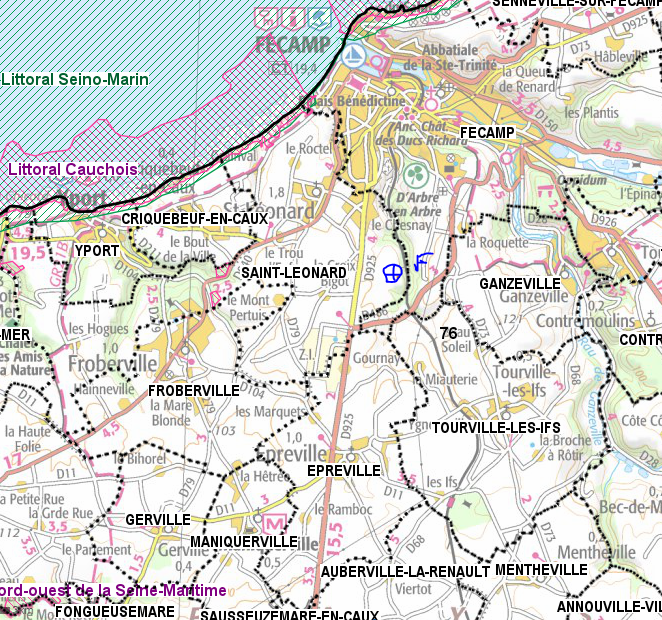 LOCALISATION CARTE  IGN.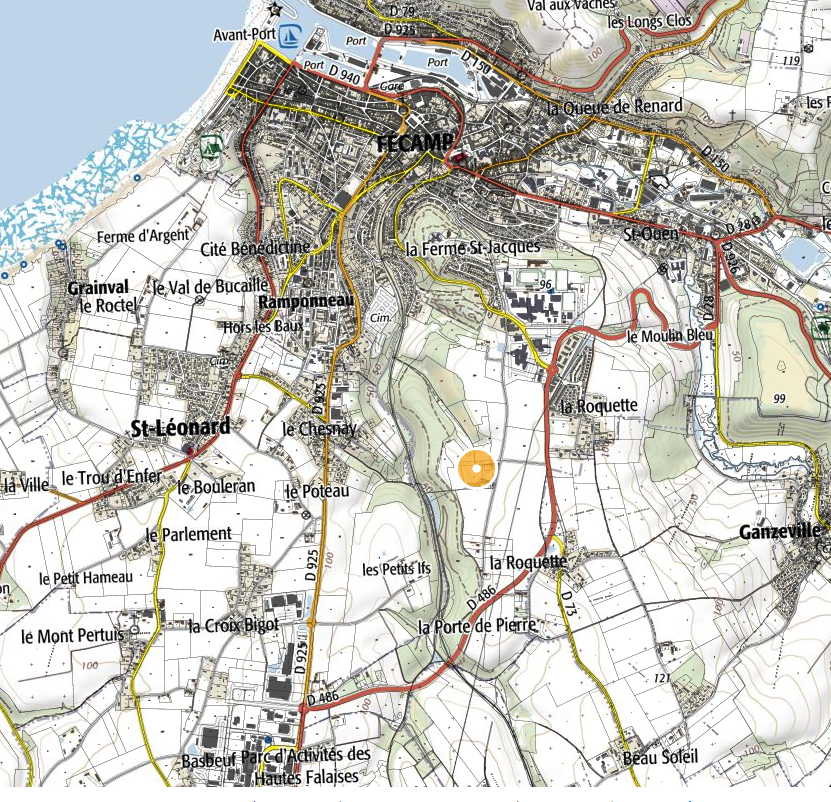 EXTRAIT CADASTRAL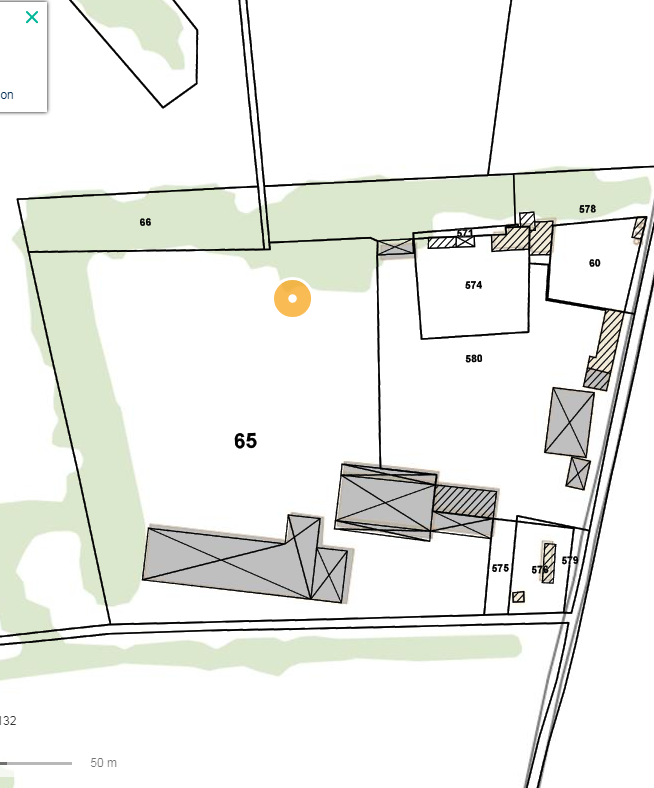 VUE AERIENNE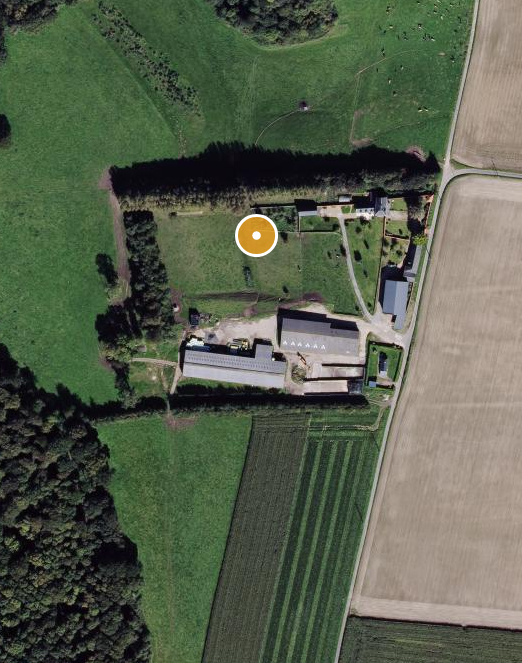 